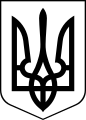 ЧОРТКІВСЬКА  МІСЬКА  РАДА ВИКОНАВЧИЙ КОМІТЕТ РІШЕННЯ (проєкт)___ березня   2023 року 							        № _____  Про схвалення Програми поліцейський офіцер громади на 2023-2025 рокиЗ метою усунення передумов злочинності і забезпечення міжгалузевих зв’язків щодо протидії злочинності на території громади та призупинення темпів її зростання на основі чітко визначених пріоритетів, поступового нарощування зусиль правоохоронних органів, органів виконавчої влади спільно з органами місцевого самоврядування і громадськості, вдосконалення організації, засобів, методів запобігання і розкриття злочинів, забезпечення конституційних прав і свобод людини, враховуючи письмове звернення начальника Чортківського районного відділу поліції Головного управління національної поліції в Тернопільській області від 21.02.2023 №3040/116/01, керуючись пункту 1 частини 2 статті 52, частини 6 статті 59 Закону України «Про місцеве самоврядування в Україні», виконавчий комітет міської радиВИРІШИВ:	1. Схвалити Програму поліцейський офіцер громади на 2022-2024 роки згідно з додатком .2. Відділу з питань надзвичайних ситуацій, мобілізаційної та оборонної роботи міської ради забезпечити подання проєкту Програми на розгляд сесії міської ради .	3. Контроль за виконанням рішення покласти на заступника міського голови з питань діяльності виконавчих органів міської ради Віктора Гурина.Міський голова							Володимир ШМАТЬКОВ.ГуринВ.ЯричМ. ФаріонА.Васильченко	Додаток до рішення виконавчого комітету від____березня  2023 року №_______ПРОГРАМАполіцейський офіцер громади на 2023-2025 роки1. Паспорт програми2. Визначення проблеми на розв’язання якої спрямована програмаРозв’язання проблеми злочинності неможливе засобами територіального чи галузевого управління і потребує програмної підтримки та комплексного підходу до координації діяльності місцевих органів виконавчої влади, органів місцевого самоврядування і правоохоронних органів.Комплексний програмний підхід до розв’язання проблем забезпечення законності і правопорядку, охорони конституційних прав і свобод людини визначає шляхи вдосконалення системи запобігання злочинним проявам і злочинності, організаційні засади ресурсної бази, напрями державного управління у цій сфері.Державна політика у сфері забезпечення профілактики злочинності, у тому числі захисту конституційних прав і свобод людини, є пріоритетним напрямом діяльності всіх органів влади, вона здійснюється в інтересах суспільства, його економічного, соціального, історичного, культурного розвитку та позитивного світового досвіду.Наявність великої кількості невирішених проблем у сфері профілактики злочинності пов’язані значною мірою з відсутністю необхідних коштів, що не завжди дозволяє правоохоронцям вийти на належний рівень ефективного протистояння злочинності та її попередження. Забезпечення належного рівня профілактики злочинності на території громади потребує певних матеріальних затрат3. Мета і завдання ПрограмиГоловною метою Програми є усунення передумов злочинності і забезпечення міжгалузевих зв’язків щодо протидії злочинності на території громади та призупинення темпів її зростання на основі чітко визначених пріоритетів, поступового нарощування зусиль правоохоронних органів, органів виконавчої влади спільно з органами місцевого самоврядування і громадськості, вдосконалення організації, засобів, методів запобігання і розкриття злочинів, забезпечення конституційних прав і свобод людини.4.  Обґрунтування шляхів і засобів розв’язання проблеми, обсягів та джерел фінансування строки виконання ПрограмиШляхами реалізації програми є:організація ефективної протидії морально-психологічній деградації молоді;недопущення залучення до злочинної діяльності неповнолітніх, витіснення злочинності з окремих сфер суспільного життя;ослаблення дій криміногенних факторів і створення атмосфери суспільної нетерпимості до злочинності;створення надійних перешкод посиленню кримінального насильства;удосконалення та підвищення ефективності роботи, пов’язаної із забезпеченням профілактики злочинності на території громади; надання правоохоронним органам всебічної допомоги в матеріально-технічному та фінансовому забезпеченні заходів з профілактики і боротьби зі злочинністю;залучення громадян до профілактики правопорушень, боротьби із злочинністю, зокрема, громадських помічників поліцейського офіцера громади з числа членів громадських формувань з охорони громадського порядку;інформаційне забезпечення органів місцевого самоврядування, підприємств, установ, організацій і населення з питань профілактики злочинності;- зміцнення кадрового потенціалу підрозділів правоохоронних органів.Реалізація Програми відбуватиметься протягом 2023-2025 років.	Фінансування Програми здійснюється в межах фінансових можливостей бюджету Чортківської міської територіальної громади.5. Перелік завдань , заходів Програми та результативні показники Основним завданнями поліцейського офіцера громади під час виконання ним службових повноважень є організація та забезпечення правопорядку в населених пунктах Чортківської міської територіальної громади, а самесвоєчасне і ефективне реагування на всі повідомлення та заяви про здійснення правопорушень і злочинів, проведення результативних заходів з профілактики, запобігання, розкриття та розслідування злочинів, здійснених на території громади, що відповідно підвищить імідж правоохоронних органів.охорона публічного порядку під час проведення на території громади масових (святкових) заходів;вжиття заходів щодо посилення контролю за додержанням правил роздрібної торгівлі алкогольними напоями, особливо за продаж спиртних напоїв неповнолітнім.проведення профілактичних та інформаційно-просвітницьких заходів поліцейськими офіцерами громади Чортківської міської громади, спрямованих на дотримання вимог законодавства з питань протидії правопорушенням, негативним соціальним явищам.Керуюча справами виконавчого комітету міської ради				Алеся ВАСИЛЬЧЕНКОПЕРЕЛІК завдань і заходів програми «Поліцейський офіцер громади» на 2023--2025 роки6.  Координація та контроль за ходом виконанняПрограмиКонтроль за використанням коштів, спрямованих на забезпечення виконання Програми, здійснюється відповідно до законодавства. Координація контроль за виконанням Програми покладається на фінансове  управління,  відділ з питань надзвичайних ситуацій, мобілізаційної та оборонної роботи Чортківської міської радиКеруюча справамивиконавчого комітету міської ради 			Алеся ВАСИЛЬЧЕНКО 1.Ініціатор розроблення програмиЧортківський районний відділ поліції Головного управління Національної поліції в Тернопільській області 2.Підстава для розроблення ПрограмиЗакон України « Про Національну поліцію», Наказ МВС України від 28 липня 2017 №650  « Про затвердження Інструкції з організації діяльності дільничних офіцерів поліції», меморандум «Про співпрацю та партнерство між головним управлінням Національної поліції в Тернопільській області та Чортківською міською радою »3.Розробник Програми Відділ з питань надзвичайних ситуацій, мобілізаційної та оборонної  роботи міської ради 4.Співрозробники Програми Чортківський районний відділ поліції Головного управління Національної поліції в Тернопільській області 5.Відповідальний виконавець програмиВідділ з питань надзвичайних ситуацій, мобілізаційної та оборонної  роботи, фінансове управління  міської ради6.Учасники Програми Відділ з питань надзвичайних ситуацій, мобілізаційної та оборонної  роботи, фінансове управління міської ради, керівництво Чортківського  районного відділу поліції Головного управління Національної поліції в Тернопільській області 7.Термін реалізації Програми2023-2025 роки7.1.Етапи виконання ПрограмиПерший етап – 2023 рікДругий етап – 2024 рікТретій етап – 2025 рік8.Перелік місцевих бюджетів, які беруть участь у виконанні ПрограмиБюджет територіальної громади9.Загальний обсягФінансових ресурсів, необхідних для реалізації Програми,всього,у тому числі:320.000 тис.грн.9.1.коштів бюджету територіальної громади320.000 тис. грн.Джерела фінансуванняОбсяг фінансування разом, тис. грн.За роками виконання тис. грнЗа роками виконання тис. грнЗа роками виконання тис. грнДжерела фінансуванняОбсяг фінансування разом, тис. грн.2023рік----80,055,0355,0--300,080,055,0655,02024 рік2025рікБюджет територіальної громади Міський бюджет320 00080,000120,000120 000Іншіджерела----Разом320 000,80,000120,000120,000Назва напряму діяльності (пріоритетні завданняЗміст заходів програми з виконання завданняВідповідальні за виконанняСтро-кивико-нанняДжерела фінансуванняОрієнтовні обсяги фінансування за роками виконання, (тис. грн)Орієнтовні обсяги фінансування за роками виконання, (тис. грн)Орієнтовні обсяги фінансування за роками виконання, (тис. грн)Орієнтовні обсяги фінансування за роками виконання, (тис. грн)Орієнтовні обсяги фінансування за роками виконання, (тис. грн)Очікуваний результат від виконання заходуНазва напряму діяльності (пріоритетні завданняЗміст заходів програми з виконання завданняВідповідальні за виконанняСтро-кивико-нанняДжерела фінансування202320242025УсьогоУсього1.Організація та забезпечення правопорядку в населених пунктах Чортківської міської територіальної громади1.1.Придбанняпаливно-мастильнихматеріалів для службовогоавтомобіля «Поліцейськогоофіцерагромади»Чортківський РВП ГУНП в Тернопільській області, 2023-2025 рокиКошти бюджету територіальної громади 60,000100,000100,000260.000Профілактика правопорушень, зниження рівня злочинно-сті1.Організація та забезпечення правопорядку в населених пунктах Чортківської міської територіальної громади1.2. Оплата послуг з технічного обслуговування та поточного ремонту автомобіля «Поліцейського офіцера громади» Чортківський РВП ГУНП в Тернопільській області, 2023-2025 рокиКошти бюджету територіальної громади 20,00020,00020,00060,000Профілактика правопорушень, зниження рівня злочинно-стіРазом  320 000